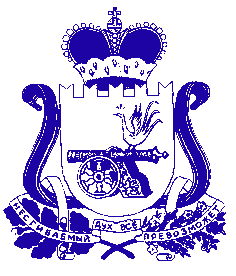 СОВЕТ  ДЕПУТАТОВ СНЕГИРЕВСКОГО СЕЛЬСКОГО ПОСЕЛЕНИЯШУМЯЧСКОГО РАЙОНА СМОЛЕНСКОЙ ОБЛАСТИРЕШЕНИЕ«26» июня 2020 г.                                                                              №   17       В соответствии с Постановлением избирательной комиссии Смоленской области от 20.11.2014 № 196/1338-5 «Об утверждении Инструкции  о порядке  открытия и ведения  счетов, учета, отчетности и перечисления денежных средств, выделенных из местного бюджета избирательным комиссиям муниципальных образований, другим избирательным комиссиям, комиссиям референдума на подготовку и  проведение выборов органов местного самоуправления в Смоленской области, местного референдума в Смоленской области», Совет депутатов       Р Е Ш И Л:   Дать разрешение  Избирательной комиссии муниципального образования Снегиревского сельского  поселения Шумячского района Смоленской области открыть в Отделении по Смоленской области Главного управления Центрального банка Российской Федерации по центральному округу лицевой счет на балансовом счете № 40206 «Средства, выделенные из местных бюджетов»  для финансирования назначенных на 13 сентября 2020 года выборов депутатов Совета депутатов Снегиревского сельского поселения Шумячского района Смоленской области  четвертого созыва для обслуживания в РКЦ Рославль. Установить срок действия лицевого счета на балансовом счете № 40206 «Средства, выделенные из местных бюджетов»   до 15 октября 2020 года. Указанный лицевой счет на балансовом счете № 40206 «Средства, выделенные из местных бюджетов» для Избирательной комиссии муниципального образования  Снегиревского сельского поселения Шумячского района Смоленской области закрыть по ее заявлению после перечисления неизрасходованных комиссией средств местного бюджета на расчетный счет 40204810900000194001 л/с 03956200600. При назначении даты повторных выборов, повторного голосования срок действия лицевого счета на балансовом счете №  40206 «Средства, выделенные из местных бюджетов» может быть продлен по дополнительному разрешению Совета депутатов Снегиревского сельского поселения Шумячского района Смоленской области избирательной комиссии   муниципального образования.Настоящее решение вступает в силу со дня его подписания.Глава муниципального образованияСнегиревского сельского поселения Шумячского района Смоленской области                               В.А.ТимофеевО разрешении на открытие  счета избирательной комиссии муниципального образования Снегиревского сельского поселения Шумячского района Смоленской области